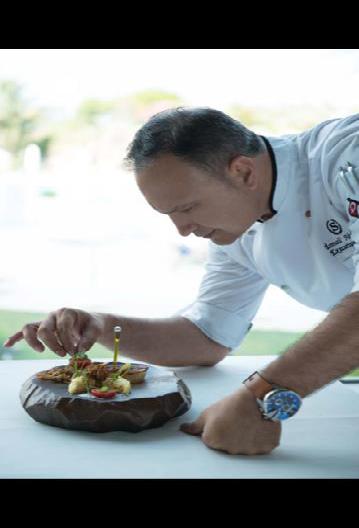 CURRICULUM VITAEİSMAİL E-MAIL : ismail-397683@gulfjobseeker.com DATE /PLACE OF BIRTH: 10.12.1975	Mengen / BoluFOREIGN LANGUAGEEnglish (Advance)German (Intermediate)MILITARY SERVICECompleted (I did my military service between 1995 and 1996)MARIAL STATUSMarriedWORK EXPERIENCEExecutive Chef12 February 2019-Stay InMeals for special diets (i.e. allergies) can be arranged with the resort (depending on region)Executive Chef16 February 2018- 10 November 2019Sheraton Cesme Resort Hotel&Spa/Cesme-İZMİR/TURKEYHotel Room Capacity:398Banquet :1500 paxManzara Retaurant :650 paxLaguna Beach Restaurant(Mediterrianean Cuisine) :150 PaxPark West Restaurant :All Day Dining Restaurant :60 PaxDirector of Food&Beverage/Culinary Operations02 October 2013-15 February 2018Kaya İstanbul Fair&Concention Hotel/Beylikdüzü-İSTANBUL/TURKEY Hotel Room Capacity:320Banquet :1000 paxBanquet :750 paxBanquet :500 paxTurkuaz restaurant :All Day Dining Restaurant&350 pax breakfastRock Bar&restaurant :100 pax(Mexican food)The Summit Restaurant :Mediterranean food)Room Service :24 hours serviceExecutive ChefPre-Opening01 April 2012-20 September 2013Royal Alhambra Palace/Çolaklı-ANTALYA/TURKEYSTONE GROUPHotel Room Capacity : 1700Baked PotatoesDonerGozlemeFresh FruitsWaffle&PancakeIce creamFried ChickenSandwıchMain Restaurant: 1100 PaxExecutive ChefPre-Opening07 April 2007-01 March 2012Lykıa World& Links Golf/ANTALYA/TURKEY Hotel Room Capacity : 1300SushiTeppanyaki:16 pax Japanese CuisineMain Restaurant :700 PaxPresentation of Turkish CuisineRestaurant CHESERYGSTAAD/SWITZERLAND**Michelin Star RestaurantChef Robert Speth2009&2010&2011 winter timeExecutive Chef01 May 2004-16 April 2007 Magiclife der clup International Sarıgerme / Muğla-TURKEY Hotel Room Capacity : 600Main Restaurant :	500 PaxChef De Partie Garde Manger,Ala Carte Restaurant-(Chinese&İtalian)October 2001 - May 2004Adana HILTON SAYüreğir / ADANA -TURKEYChef De Partie (Garde manger)March 2001 – October 2001Delphin Deluxe ResortAlanya / ANTALYA-TURKEYSous ChefFebruary 2000 – November 2000Zeytin Ada Deluxe ResortBodrum / MUĞLA-TURKEYExecutive ChefDecember 1999 – February 2000Kardelen Restaurant 150 Pax (International and Ottoman cuisine)Kızılay / ANKARA-TURKEYBanquet : 300 PaxChef De Partie (Saucier)March 1999 - December 1999Marco Polo ClubÇamyuva / ANTALYA-TURKEYChef De Partie (Sosier)February 1998 - February 1999Adora Golf ResortBelek / ANTALYA-TURKEYChef De Partie (Garde manger)March 1997 – December 1997Nerton OtelSide / ANTALYA-TURKEY*I had worked a lot of hotels and restaurants until I started my military service.TRAININGMarriott Internationel;Sheraton Cesme Resort Hotel&SpaLoyalty-All AssociatesGetting Mobile readyCasesGetting StartedLoyalty-Owning member ExperiencesLoyalty-Food and BeverageGuest Contacts and PersonalizationMy Guest Experience PlatformKitchen Hygiene Training (Hilton Sa Adana)Supervision 1-2 training (Hilton Sa Adana)Cross training (Magiclife)(+) Plus training (Magic Life)Empathy, Communication, setting up your team (TUI)Principles of purchasing (Magic Life)Food cost-control (Magic Life)First aid training (Antalya Governorship)Training the trainer (Magic Life)Time Management (pdr group of Magic life)Legionnaire disease and the importance of this disease (Muğla)Supervisor who makes a difference (Magic Life)İSO 1401 2004 Enviromental management system (Unicon Training)TS EN ISO 22000 (Turkish standards institute)ISO 22000 Food safety management system (SGS) (Lykia World& Links Golf/ANTALYA)Certificate of journeyman, mastery and master trainers (Ministry of education)Certificate of quality and job security/Kaya Ramada Plaza-İstanbulTraining the trainer/Kaya Ramada Plaza-İstanbulBeing a successful leader/Kaya Ramada Plaza-İstanbulAWARDS2001 Young Chefs Competition/İstanbulSilver Medal2005 International İstanbul Gastronomy FestivalSilver Medal-Bronz Medal2006 International İstanbul Gastronomy FestivalGold Medal-Silver Medal2007 International İstanbul Gastronomy FestivalGold Medal-Silver Medal Turkish Nationel Team2009 Anfaş (Antalya Expo Center) Chefs Competition15 medals (TEAM CAPTAIN)2010 International Golden Cap Competition in Antalya20 medals (TEAM CAPTAIN)2011 International İstanbul Gastronomy Festival14 medals (TEAM CAPTAIN)2012 IKA World Culinary Olympics (Erfurt-Germany)Silver Medal-Turkish National Team*I have done the juror in a lot of competitions in Turkey for years.MEMBERSHIPChaine Des Rotissours-Chef Rotissour&Maitre RotisseurChef’s Association/Antalya & TAFED(Turkish Culinary Federation)Hotel Room Capacity:600Hotel Room Capacity:600Hotel Room Capacity:600Hotel Room Capacity:600Hotel Room Capacity:600Hotel Room Capacity:600Hotel Room Capacity:600Sofra: 80: 80Pax Turkish CuisineThe FlavourThe FlavourThe FlavourThe FlavourThe Flavour: 50: 50Pax Stylish, the best cuisine from TUI MAGIC LIFE countriesDowntownDowntownDowntownDowntownDowntown: 65 Pax Urban chic, inspired by the food truck concept: 65 Pax Urban chic, inspired by the food truck concept: 65 Pax Urban chic, inspired by the food truck conceptSteak HauseSteak HauseSteak HauseSteak Hause: 50: 50Pax Steak RestaurantFish HauseFish HauseFish Hause: 60: 60Pax Fish RestaurantTeppanyakiTeppanyakiTeppanyakiTeppanyakiTeppanyaki:20 pax Japanese Cuisine:20 pax Japanese Cuisine:20 pax Japanese CuisineMain RestaurantMain RestaurantMain RestaurantMain RestaurantMain Restaurant:700 Pax(Magico Restaurant):700 Pax(Magico Restaurant):700 Pax(Magico Restaurant)Snack RestaurantSnack RestaurantSnack RestaurantSnack RestaurantSnack Restaurant: 400 Pax(Buffet): 400 Pax(Buffet): 400 Pax(Buffet)5 Ala CarteRestaurant5 Ala CarteRestaurant5 Ala CarteRestaurant5 Ala CarteRestaurant5 Ala CarteRestaurant5 Ala CarteRestaurant5 Ala CarteRestaurant5 Ala CarteRestaurant5 Ala CarteRestaurantBanquetBanquetBanquetBanquet:1000+300 pax:1000+300 pax:1000+300 pax:1000+300 pax:1000+300 pax:1000+300 paxKuzineKuzine::60 PaxTurkish CuisineFettuchiniFettuchiniFettuchiniFettuchini::60 PaxItalian CuisineLaViva Fiesta :60 Pax Mexican CuisineLaViva Fiesta :60 Pax Mexican CuisineLaViva Fiesta :60 Pax Mexican CuisineLaViva Fiesta :60 Pax Mexican CuisineLaViva Fiesta :60 Pax Mexican CuisineLaViva Fiesta :60 Pax Mexican CuisineLaViva Fiesta :60 Pax Mexican CuisineLaViva Fiesta :60 Pax Mexican CuisineLaViva Fiesta :60 Pax Mexican CuisineLaViva Fiesta :60 Pax Mexican CuisineMiyakoMiyakoMiyakoMiyako:60 Pax Far-east Cuisine60 Pax Far-east CuisineFish HouseFish HouseFish House: 60 Pax Fish Restaurant: 60 Pax Fish Restaurant: 60 Pax Fish Restaurant: 60 Pax Fish Restaurant: 60 Pax Fish Restaurant: 60 Pax Fish RestaurantTeppenyakiTeppenyakiTeppenyakiTeppenyaki:16 Pax Japanese Cuisine16 Pax Japanese Cuisine16 Pax Japanese CuisineSnackSnackSnackSnack:::400 Pax Ala carte400 Pax Ala carte400 Pax Ala carteSnackSnackSnackSnack:8 Food Corners.:8 Food Corners.:8 Food Corners.:8 Food Corners.:8 Food Corners.:8 Food Corners.BanquetBanquet:1000+250 pax:1000+250 pax8 Ala Carte Restaurant8 Ala Carte Restaurant8 Ala Carte Restaurant8 Ala Carte RestaurantOcakbaşı:80 PaxTurkish CuisineVinoEGustoVinoEGusto: 60 Pax: 60 PaxItalian CuisineSingaporeSingapore:65 PaxFar-east CuisineSteak HauseSteak Hause: 70 Pax Steak Restaurant: 70 Pax Steak RestaurantFish Hause: 60 Pax Fish Restaurant: 60 Pax Fish RestaurantMediterriana : 60PaxMediterraneanCuisineMediterriana : 60PaxMediterraneanCuisineMediterriana : 60PaxMediterraneanCuisineMediterriana : 60PaxMediterraneanCuisineBrazilianBrazilian: 60 Pax Brazil Cuisine: 60 Pax Brazil CuisineBanquet :600+300 PAXBanquet :600+300 PAXBanquet :600+300 PAXBanquet :600+300 PAXBanquet :600+300 PAXBanquet :600+300 PAXBanquet :600+300 PAXBanquet :600+300 PAXBanquet :600+300 PAXRestaurant Capacity : 750Restaurant Capacity : 750Restaurant Capacity : 750Restaurant Capacity : 750Restaurant Capacity : 750Restaurant Capacity : 750Restaurant Capacity : 750Restaurant Capacity : 750Restaurant Capacity : 7505 Ala Carte Restaurant5 Ala Carte Restaurant5 Ala Carte Restaurant5 Ala Carte Restaurant5 Ala Carte Restaurant5 Ala Carte Restaurant5 Ala Carte Restaurant5 Ala Carte Restaurant5 Ala Carte RestaurantSofra:::80PaxPaxTurkish CuisineMilaneseMilaneseMilanese:::65PaxPaxItalian CuisineLa briseLa briseLa brise::65 Pax65 Pax65 PaxFish RestaurantLa careta :La careta :La careta :La careta :La careta :La careta :70Pax Brazil CuisinePax Brazil CuisinePax Brazil CuisineZapataZapata:::60 Pax Mexican Cuisine60 Pax Mexican Cuisine60 Pax Mexican Cuisine60 Pax Mexican Cuisine